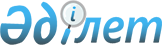 О признании утратившим силу решения акима Жосалинского сельского округа Сырымского районаРешение акима Жосалинского сельского округа Сырымского района Западно-Казахстанской области от 28 февраля 2020 года № 6. Зарегистрировано Департаментом юстиции Западно-Казахстанской области 5 марта 2020 года № 6068
      В соответствии с Законом Республики Казахстан от 23 января 2001 года "О местном государственном управлении и самоуправлении в Республике Казахстан", Законом Республики Казахстан от 6 апреля 2016 года "О правовых актах", аким Жосалинского сельского округа РЕШИЛ:
      1. Признать утратившим силу решение акима Жосалинского сельского округа Сырымского района от 21 мая 2014 года № 12 "О внесении изменений в решение акима Жосалинского сельского округа Сырымского района от 8 апреля 2013 года № 3 "Об установлении ветеринарного режима карантинной зоны с введением ограничительных мероприятий на территории населенных пунктов Коныр, Тамды Жосалинского сельского округа Сырымского района" (зарегистрированное в Реестре государственной регистрации нормативных правовых актов № 3553, опубликованное 12 июня 2014 года в газете "Сырым елі").
      2. Контроль за исполнением данного решения оставляю за собой.
      3. Настоящее решение вводится в действие со дня первого официального опубликования.
					© 2012. РГП на ПХВ «Институт законодательства и правовой информации Республики Казахстан» Министерства юстиции Республики Казахстан
				
      Аким Жосалинского сельского округа
Сырымского района Западно Казахстанской области

К. Габдешов
